Allegato 5Al Dirigente Scolastico del 1° Circolo di Quarto (Na)Elenco alunni partecipanti Uscita Didattica/Visita guidata Scuola dell’Infanzia  Plesso/i_____________________   Scuola Primaria Plesso/i__________________Sezione/Classe  _________________  sez. _________________Data uscita/visita _____________________Destinazione ________________________________________________ Numero alunni partecipanti_____ di cui alunni H ____    N. docenti accompagnatori________ N. altri accompagnatori (specificare CS, altro) _____Quarto ___/___/_________              		Accompagnatore    Docente   CS (firma)_________________________________________________________Accompagnatore    Docente   CS (firma)_________________________________________________________Accompagnatore    Docente   CS (firma)_________________________________________________________Accompagnatore    Docente   CS (firma)_________________________________________________________Accompagnatore    Docente   CS (firma)_________________________________________________________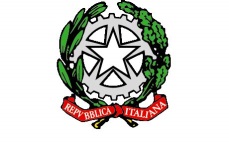 DIREZIONE DIDATTICA STATALE1° CIRCOLO DI QUARTOAmbito NA-16 – Via Primo Maggio n. 4 – Quarto (NA) – Tel./Fax 081 8761777 – 081 8768852Codice Meccanografico: Naee17300n  -  Codice Fiscale: 80029800630Email: naee17300n@istruzione.it   -   naee17300n@pec.istruzione.it Sito Web: https://www.primocircoloquarto.edu.it N.COGNOME E NOMEPRESENTE (Sì – NO)123456789101112131415161718192021222324252627282930